Уважаемые родители!Научите ребенка привычке соблюдать правила дорожного движения. Побеспокойтесь о том, чтобы Ваш ребенок был заметен на улице в темное время суток, «ЗАСВЕТИЛСЯ» на дороге. Примите меры к тому, чтобы на одежде у ребенка были светоотражающие элементы, делающие его очень заметным на дороге.Светоотражающие элементыПрисутствие светоотражающих элементов на детской одежде может значительно снизить детский травматизм на дорогах!В России требование носить светоотражатели при движении в темное время суток введено с 2006 года (пункт 4.1. Правил дорожного движения) и носит рекомендательный характер. Между тем, исследования сотрудников Научно-исследовательского центра ГИБДД России показали, что применение пешеходами таких изделий, более чем в 6, 5 раза снижает риск наезда на них транспортного средства. Происходит это из-за того, что водитель обнаруживает пешехода, имеющего светоотражатели со значительно большего расстояния, вместо 30 метров — со 150 м, а при движении с дальним светом водитель видит пешехода уже на расстоянии 400 метров. Помните!в темной одежде маленького пешехода просто не видно водителю, а значит, есть опасность наезда.БЕЗОПАСНОСТЬ ДЕТЕЙ– ОБЯЗАННОСТЬ ВЗРОСЛЫХ!СВЕТООТРАЖАТЕЛИ СОХРАНЯТ ЖИЗНЬ!Выучи с ребенком!Светофор — дорожный друг-Управляет всем вокруг.Красный свет — грозный вид.Он опасности таит.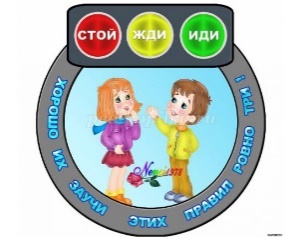 Если свет горит такой,Значит, как солдатик, стой!Желтый — словно солнышкоТеплое, весеннее.Предлагает подождать,Дарит настроение.А зеленый — не зевайИ вперед смелей шагай!Никогда возле машины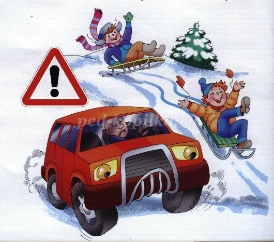 Не перебегай дорогу.Помни, даже супершиныБыстро тормозить не могут!Если с мамой или с папой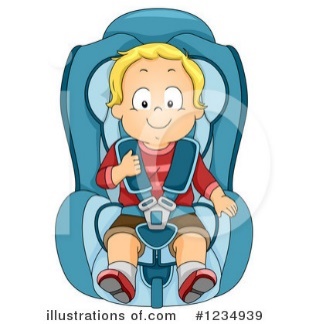 Вы поедете все вместе,Не забудь, что ты — ребенок,Должен ехать в детском кресле!Должен быть ремнем пристегнутСам и мама с папой тоже!Соблюдать все надо строго!Это, друг, тебе поможет.Правила дорожные,знать каждому положено!Уважаемы родители надеемся на плодотворное сотрудничество в вопросах формирования у детей безопасного поведения на дорогах!«Детское автокресло - это безопасность вашего малыша»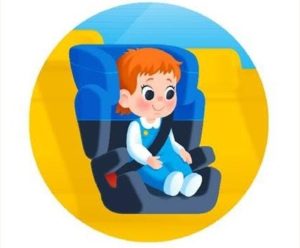 Мамы, папы, все родители,Многие из вас водители.Помните, что нет на светеНичего важней, чем дети!Вы закон не нарушайте,В кресло деточку сажайте.Это ведь совсем несложно,Пристегнул – и ехать можно.Если вдруг манёвр лихойИли столкновение,Защитит от травм ребёнкаДетское сидениеСамые важные пассажиры в вашем автомобиле - это дети: непредсказуемые, непоседливые, и для того, чтобы обеспечить им надёжность и комфорт, у каждого изродителей, у кого естьавто, должно бытьавтокресло.В первую очередь –автокресло, этобезопасностьребёнка во время движения машины. И конечно жеавтокресло - это спокойствие родителей, ведь вавтокреслеребёнок сидит чётко и не может ёрзать, и лазить по задним сидениям, следовательно,родителимогут быть спокойными.«Группы автокресел в зависимости от веса и возраста ребёнка»Правила использованию детских удерживающих устройств и ремней безопасности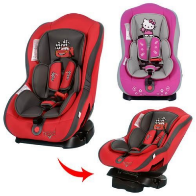 Не оставляйте детей без присмотра в автотранспорте даже пристегнутыми в автокресле.Не используйте ДУУ, побывавшее в аварии.Ремни безопасности и ДУУ будут максимально эффективны, только если они соответствуют возрасту, росту и весу пассажира.Не перетягивайте верхний ремень, так как это смещает вверх поясной ремень, передвигая его на живот ребенка.Ремень должен проходить низко по бедрам, пряжка — находиться на уровне или ниже бедра.Регулярно проверяйте, застегнут ли ремень.Детский ремень не может быть использован на сиденье автомобиля, в спинке которого есть щель.Центральные ремни безопасности должны использоваться только вместе с детским ремнем безопасности, или только для фиксации детского удерживающего устройства.Безопаснее перевозить детей младше 16 лет на заднем сиденье автомобиля: это снижает риск получения травмы на 40%. Доказано, что центральное заднее сиденье является самым безопасным.САМЫЙ ЭФФЕКТИВНЫЙ СПОСОБ ОБЕСПЕЧЕНИЯ БЕЗОПАСНОСТИ МАЛЕНЬКИХ ПАССАЖИРОВ В АВТОМОБИЛЕ - ИСПОЛЬЗОВАНИЕ СПЕЦИАЛЬНЫХ ДЕТСКИХ УДЕРЖИВАЮЩИХ УСТРОЙСТВ (ДУУ), АВТОКРЕСЕЛГруппаВесовая категория ребёнка (в кг)Возраст0До 10До года0+До 13До полутора лет1От 9 до 18От года до четырёх лет2От 15 до 25От трёх до семи лет3От 22 до 36С шести и до двенадцати лет